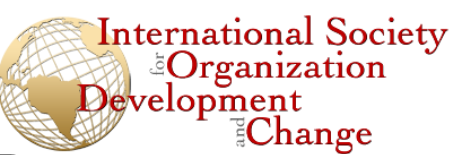 All International Society for Organization Development and Change (ISODC) members and friends are invited to nominate themselves or others for the ISODC Board of Directors. There are three open positions for the coming year.  A nomination of someone other than the nominee must be approved by the nominee at the time of the nomination.  According to the ISODC bylaws, a board nominee must have served as a prior member of the board, served as a committee chair for the ISODC, published in the OD Journal, or has been actively engaged in the planning and coordination of an ISODC conference. Directors serve for 36 months, beginning in February 2018, and serve the organization in a variety of capacities including strategic planning, policy decision-making, contributing to one of several standing committees including: Communications, Conferences, Webinars, The Organization Development Journal, Affiliations, Marketing, Membership Development and Growth.When submitting a nomination, please include the following:1. Name of nominee2. Name of person placing the nomination including contact information3. Estimated length of time nominee affiliated with ISODC 4. Nominee's contact information (email address and primary telephone number)Email all nominations for consideration to Valerie Vales, Corporate Secretary, at vvales56@gmail.com no later than Friday, January 5, 2018. Each nominee will be contacted by ISODC for further information and a final vote by the membership from January 10 - 26, 2018. Only members in good standing are eligible to vote. At the February 2018 ISODC Board Meeting, the new board will elect officers for the coming year.  Please address any questions to Kimberley Barker (kimjbarker@gmail.com), Roland Livingston (earl1942liv@gmail.com), or Ken Wall (kwwall@yahoo.com).Thank you for helping to grow our profession and our professional organization!International Society for Organization Development and Change